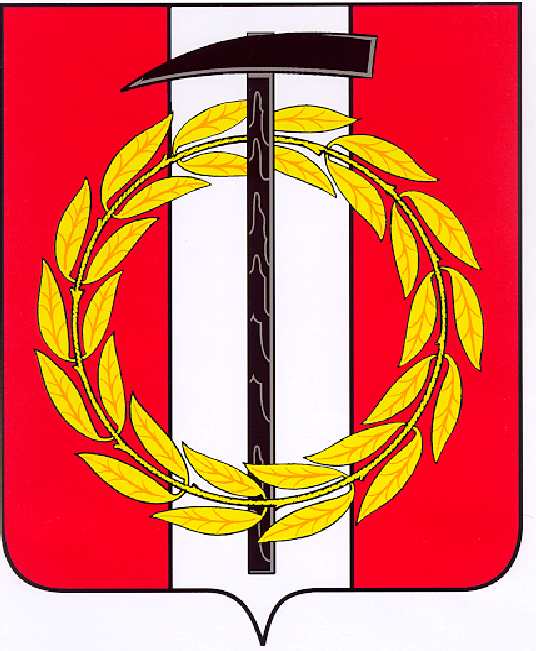 Собрание депутатов Копейского городского округаЧелябинской областиРЕШЕНИЕ     30.11.2022      651-МОот _______________№_____О внесении изменений в решение Собрания депутатов Копейского городского округа Челябинской области от 31.10.2018 № 593-МОВ соответствии с Трудовым кодексом Российской Федерации, Федеральным законом от 6 октября 2003 года № 131-ФЗ «Об общих принципах организации местного самоуправления в Российской Федерации», Уставом муниципального образования «Копейский городской округ», решениями Собрания депутатов Копейского городского округа от 26.02.2014 № 862-МО «Об утверждении Положения о бюджетном процессе в Копейском городском округе», от 26.10.2022 № 623-МО «Об увеличении окладов (должностных окладов, ставок заработной платы) работников муниципальных учреждений» Собрание депутатов Копейского городского округа Челябинской областиРЕШАЕТ: Внести в Положение об оплате труда работников Муниципального учреждения «Централизованная бухгалтерия по обслуживанию учреждений культуры и дополнительного образования» Копейского городского округа (далее – Положение), утвержденное решением Собрания депутатов Копейского городского округа Челябинской области от 31.10.2018 № 593-МО «Об утверждении Положения об оплате труда работников Муниципального учреждения «Централизованная бухгалтерия по обслуживанию учреждений культуры и дополнительного образования» Копейского городского округа,  следующие изменения:пункт 13 Положения  изложить в следующей редакции: «13. Фонд оплаты труда учреждения предусматривает (в расчете на финансовый год) для работников, отнесенных к профессиям по перечню профессий рабочих:1) должностные оклады в размере 12 должностных окладов;2) выплату надбавок до минимального размера оплаты труда в размере 22,7 должностных окладов;3) выплату надбавок за замещение и специальный режим работы в размере 3,3 должностных окладов;	4) выплату районного коэффициента в размере 15 %»;2) подпункт 1 пункта 23 Положения изложить в следующей редакции:«1) ежемесячная надбавка за сложность, напряженность и высокие результаты работы в размере  до 175 процентов должностного оклада;».Приложение 1 к Положению изложить в новой редакции согласно приложению 1 к настоящему решению.Руководителю МУ «Централизованная бухгалтерия по обслуживанию учреждений культуры и дополнительного образования» Копейского городского округа привести штатное расписание и локальные нормативные акты в соответствии с настоящим решением с 01.10.2022.Настоящее решение подлежит опубликованию в газете «Копейский рабочий» и размещению на официальном Интернет-сайте Собрания депутатов Копейского городского округа Челябинской области.Решение вступает в силу с момента публикации в газете «Копейский рабочий» и распространяет свое действие на правоотношения, возникшие с 01 октября 2022 года.Контроль исполнения настоящего решения возложить на постоянную комиссию Собрания депутатов Копейского городского округа Челябинской области по экономической, бюджетной и налоговой политике.Председатель Собрания депутатов Копейского городского округа                                              Е.К. ГискеГлава Копейского городскогоокруга                                                                  А.М. Фалейчик